МИНИСТЕРСТВО НА ЗЕМЕДЕЛИЕТО, ХРАНИТЕ И ГОРИТЕ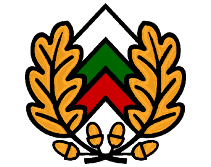 ИЗПЪЛНИТЕЛНА агенция ПО ГОРИТЕ	гр. София, пк 1040, бул. „Христо Ботев” № 55, тел. централа 98511, факс 981 37 36ИНФОРМАЦИЯ ЗА РЕДА И УСЛОВИЯТА ЗА ПРОВЕЖДАНЕ НА ИЗПИТ/ПО РЕДА НА ЧЛ. 236а ОТ ЗАКОНА ЗА ГОРИТЕ/ЗА ВПИСВАНЕ В ПУБЛИЧНИЯ РЕГИСТЪР ПО ЧЛ. 235 ОТ ЗГЗА ПЕРИОДА 01.11.2021 г. – 12.11.2021 г.I. За периода от 01.11.2021 г. – 12.11.2021 г. изпит за вписване в публичния регистър по чл. 235 от ЗГ, на лицата със средно образование и тези, които са отписани от регистъра на основание чл. 239, ал. 1, т. 4 – 9 от Закона за горите, ще се проведе на следните дати и места:09.11.2021 г. от 09.00 часа - гр. София, ул. „Антим І-ви“ № 17, ст. 303;09.11.2021 г. от 11.00 часа - гр. София, ул. „Антим І-ви“ № 17, ст. 303;09.11.2021 г. от 13.30 часа - гр. София, ул. „Антим І-ви“ № 17, ст. 303;10.11.2021 г. от 09.00 часа - гр. София, ул. „Антим І-ви“ № 17, ст. 303;10.11.2021 г. от 11.00 часа - гр. София, ул. „Антим І-ви“ № 17, ст. 303;10.11.2021 г. от 13.30 часа - гр. София, ул. „Антим І-ви“ № 17, ст. 303.ІІ. Ред и условия за провеждане на изпит по т. I: 	1. До изпит се допускат само кандидати, които са направили успешна регистрация за датата и часа на провеждането му и отговарят на изискванията, определени с настоящата заповед.	2. Не се допускат до явяване на изпит по т. I кандидати, които не представят един от следните документи: 2.1. Валиден документ за ваксинация или преболедуване на COVID-19 по т. 10 от  Заповед № РД-01-733 от 27.08.2021 г. или по т. 32 и 33 от Заповед  № РД-01-861/21.10.2021 г. на министъра на здравеопазването.2.2. Валиден документ за отрицателен резултат от проведено до 72 часа преди изпита по т. I изследване по метода на полимеразно верижна реакция  за COVID - 19 или бърз антигенен тест до 48 часа преди изпита по т. I, съгласно т. 10 от Заповед № РД-01-733 от 27.08.2021г. на министъра на здравеопазването.	3. Записването /регистрацията/ на кандидатите, желаещи да положат изпит, се извършва предварително на интернет – страницата на ИАГ в раздел „Тест за лесовъди – Тестов модул за придобиване на лесовъдска правоспособност“  – „Регистрация“ / на интернет адрес:http://npo.iag.bg:8080/c/exam_reg.cgi?page=reg&act=new&sid=0&lng=bg&digest=e8df6d3cedf02a0f9b2fde56b0c4d065b4e2d871/ Максималният брой предварително записани (регистрирани) кандидати, които могат да се явят на една изпитна дата, е 18 човека, разпределени в 3/три/ часови пояса: от 9,00 часа, от 11,00 часа и от 13,30 часа, всеки с максимален брой - 6 човека. 	4. Изпитите се провеждат при спазване на всички действащи противоепидемични мерки, в т.ч. и изискването за поставена защитна маска, покриваща устата и носа.	5. Изпитът включва писмен тест, съдържащ 100 въпроса, като времето за полагането му е 90 минути. В изпитния тест се включват въпроси по стопанисване на горите, ползване на дървесина и недървесни горски продукти, опазване и защита на горските територии, строителство в горските територии, управление на горските територии и други въпроси, свързани с упражняване на лесовъдска практика. На всеки от въпросите в теста са дадени по три варианта на отговор, от които само един е най-пълен и правилен. 	6. Кандидатите са длъжни да отговорят на всички въпроси от теста, като отбелязват избрания от тях вариант на отговор със знак „Х“ или „V“, или чрез заграждане с кръг „O“. При наличие на друг начин на отбелязване, тестът се счита за невалиден, като същият се анулира и на кандидата се присъждат „0“ точки.7. При наличие на един или повече въпроси в теста без попълнен отговор, същият се счита за невалиден и се анулира, като на кандидата се присъждат „0“ точки.	8. Корекция на вече даден отговор се извършва преди предаването на теста чрез зачертаване на отбелязания вариант на отговор и полагане на подпис срещу него от кандидата и председателя на комисията, след което се отбелязва новият вариант на отговор.	9. Когато кандидат е отбелязал повече от един вариант на отговор, с изключение на случаите по т. 7 се счита, че на съответния въпрос от теста е отговорено невярно и за него се присъждат „0“ точки.	10. Обстоятелствата по т. 5, 6, 7 и 8 се удостоверяват с подписите на кандидата и на служителите от състава  на комисията върху всяка страница от теста при предаването на решения тест. 	11.  Кандидат, който не е преминал успешно изпит, няма право да се явява на нов изпит за период от 90 (деветдесет) дни, считано от датата на неуспешно положения изпит.	12. Кандидат, който се е записал за изпит и не се е явил на същия без уважителни причини, няма право да се яви на нов изпит за период от 30 (тридесет) дни, считано от последната дата на регистрация за полагане на изпит.	13. До полагане на изпит се допускат само лица, които са подписали декларация, че към датата на провеждане на изпита отговарят на изискванията за придобито висше или средно лесовъдско образование, регламентирани в чл. 236 от Закона за горите. Образец на посочената декларация се предоставя от ИАГ на регистриралите се кандидати при явяване на изпита.	14. Предоставянето на писмените тестове започва в часа, определен в т. I от настоящата заповед (от 09.00 часа, от 11,00 часа или от 13,30 часа). На всеки участник се предоставя индивидуален тест, на който на всяка страница са изписани трите му имена и ЕГН.	15. За успешно издържан изпит се счита този, при който кандидатът е отговорил вярно на не по-малко от 80 бр. от поставените въпроси.	16. Документ за успешно издържан изпит (писмено извлечение от утвърдения протокол в частта му, съдържаща данните и резултата на кандидата) се предоставя на желаещите лица, след подадено в ИАГ писмено заявление – свободен текст. 